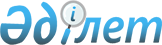 О признании утратившими силу некоторых постановлений акимата Павлодарской областиПостановление акимата Павлодарской области от 25 февраля 2016 года № 50/2      В соответствии со статьями 21-1, 43-1 Закона Республики Казахстан "О нормативных правовых актах" от 24 марта 1998 года акимат Павлодарской области ПОСТАНОВЛЯЕТ:

      1. Признать утратившими силу некоторые постановления акимата Павлодарской области согласно приложению к настоящему постановлению.

      2. Государственному учреждению "Управление экономики и бюджетного планирования Павлодарской области" в установленном законодательством порядке обеспечить:

      в недельный срок направление копии настоящего постановления в территориальный орган юстиции;

      официальное опубликование настоящего постановления в периодических печатных изданиях;

      размещение настоящего постановления на интернет-ресурсе акимата Павлодарской области.

      3. Контроль за выполнением настоящего постановления возложить на заместителя акима области Садибекова Г.К.

 О признании утратившими силу некоторых
постановлений акимата Павлодарской области      1) Постановление акимата Павлодарской области от 13 ноября 2013 года № 395/13 "Об определении перечня должностей специалистов в области здравоохранения, социального обеспечения, образования, культуры, спорта и ветеринарии, являющихся гражданскими служащими и работающих в сельской местности" (зарегистрировано в Реестре государственной регистрации нормативных правовых актов за № 3623, опубликовано в газетах 14 декабря 2013 года "Звезда Прииртышья" и "Сарыарқа самалы"); 

      2) постановление акимата Павлодарской области от 10 января 2014 года № 6/1 "О внесении изменений в постановление акимата Павлодарской области от 13 ноября 2013 года № 395/13 "Об определении перечня должностей специалистов здравоохранения, социального обеспечения, образования, культуры, спорта и ветеринарии, работающих в сельской местности" (зарегистрировано в Реестре государственной регистрации нормативных правовых актов за № 3670, опубликовано в газетах 1 февраля 2014 года "Звезда Прииртышья", "Сарыарқа самалы");

      3) постановление акимата Павлодарской области от 10 апреля 2014 года № 103/4 "О внесении изменений и дополнений в постановление акимата Павлодарской области от 13 ноября 2013 года № 395/13 "Об определении перечня должностей специалистов здравоохранения, социального обеспечения, образования, культуры и спорта, работающих в сельской местности" (зарегистрировано в Реестре государственной регистрации нормативных правовых актов за № 3794, опубликовано в газетах 17 мая 2014 года "Звезда Прииртышья", "Сарыарқа самалы").


					© 2012. РГП на ПХВ «Институт законодательства и правовой информации Республики Казахстан» Министерства юстиции Республики Казахстан
				
      Аким области

К. Бозумбаев
Приложение
к постановлению акимата
Павлодарской области
от "25" февраля 2016 года
№ 50/2